*Este texto não substitui o publicado no DOEDiário Oficial do Estado de Rondônia nº 50Disponibilização: 18/03/2022
Publicação: 18/03/2022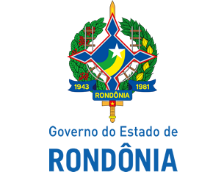 GOVERNO DO ESTADO DE RONDÔNIASecretaria de Estado de Finanças – SEFINInstrução Normativa nº 9/2022/GAB/CREAltera a Instrução Normativa nº 004/2015/GAB/CRE, que institui o modelo do Termo de Acordo previsto no inciso IV do artigo 2º da Lei n. 1473, de 13 de maio de 2005.O COORDENADOR GERAL DA RECEITA ESTADUAL, no uso de suas atribuições legais;D E T E R M I N AArt. 1º A ementa do Instrução Normativa nº 004/2015/GAB/CRE, que institui o modelo do Termo de Acordo previsto no inciso IV do artigo 2º da Lei n. 1473, de 13 de maio de 2005, passa a vigorar com a seguinte alteração:"Institui o modelo do Termo de Acordo e estabelece a forma e o prazo de recolhimento da contribuição destinada ao FIDER, previstos na Lei nº 1473, de 13 de maio de 2005, e dá outras providências."(NR)Art.2º Acresce os dispositivos adiante enumerados à Instrução Normativa nº 004/2015/GAB/CRE, que institui o modelo do Termo de Acordo previsto no inciso IV do artigo 2º da Lei n. 1473, de 13 de maio de 2005, com as seguinte redações:I - o § 2º ao artigo 1º, renumerando o parágrafo único para § 1º:"Art. 1º ...............................................................................................................................................................................................................................................................................................§ 2º O Termo de Acordo que se refere o caput será disponibilizado pela Coordenadoria da Receita Estadual, ficando o interessado dispensado da juntada do documento no momento da abertura do processo."II - o artigo 1º-A:"Art. 1º-A O recolhimento da contribuição no percentual de 0,2 % (dois décimo por cento) incidentes sobre a base de cálculo utilizada para apurar o crédito presumido nas operações de saída interestadual de mercadoria importada do exterior destinadas ao Fundo de Investimento e de Desenvolvimento Industrial do Estado de Rondônia – FIDER, de que trata o inciso V do artigo 2º da Lei 1473 de 13 de maio de 2005, deverá ser recolhida até o 15º dia do mês subsequente àquele que tenha ocorrido o fato gerador.Parágrafo único. O DARE previsto no caput deverá ser emitido através do "autolançamento" na "área privada" no Portal do Contribuinte no sítio eletrônico da SEFIN, com código de receita 6300 - Contribuição para o FIDER."III - o parágrafo único ao artigo 2º:"Art. 2º .........................................................................................................................................Parágrafo único. Para fins de atualização da garantia fixada no parágrafo único do artigo 3º da Lei n. 1473, de 13 de maio de 2005, fica dispensada a vistoria in loco do estabelecimento de que trata o inciso I do artigo 139 do RICMS/RO, aprovado pelo Decreto nº 22.721, de 2018."IV - o inciso V à Cláusula segunda do Termo de Acordo, previsto no Anexo Único:"Cláusula segunda - ............................................................................................................................................................................................................................................................................V - recolha mensalmente a título de contribuição o percentual de 0,2% (dois décimos por cento) para o Fundo de Investimento e de Desenvolvimento Industrial do Estado de Rondônia - FIDER, instituído pela Lei Complementar n° 283, de 14 de agosto de 2003, incidentes sobre a base de cálculo utilizada para apurar o crédito presumido previsto na Cláusula Primeira."Art. 3º Esta Instrução Normativa entra em vigor na data da sua publicação.Porto Velho/RO, 9 de março de 2022.ANTONIO CARLOS ALENCAR DO NASCIMENTOCoordenador Geral da Receita Estadual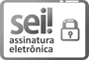 Documento assinado eletronicamente por ANTONIO CARLOS ALENCAR DO NASCIMENTO, Coordenador(a), em 16/03/2022, às 16:22, conforme horário oficial de Brasília, com fundamento no artigo 18 caput e seus §§ 1º e 2º, do Decreto nº 21.794, de 5 Abril de 2017.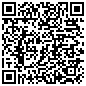 A autenticidade deste documento pode ser conferida no site portal do SEI, informando o código verificador 0024490437 e o código CRC 2D982B60.